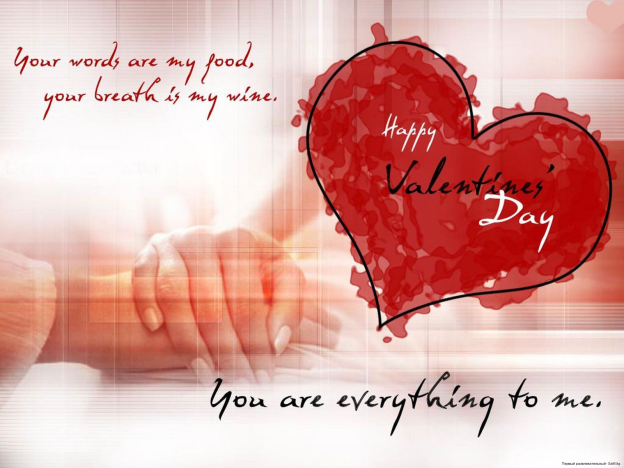 День свято́го Валенти́на, или День всех влюблённых — праздник, который 14 февраля отмечают многие люди по всему миру. Предположительно назван по имени одного из двух раннехристианских мучеников с именем Валентин — Валентин Интерамнский и Валентин Римский.Отмечающие этот праздник дарят любимым и дорогим людям цветы, конфеты, игрушки, воздушные шарики и особые открытки (часто в форме сердечка), со стихами, любовными признаниями или пожеланиями любви — валентинки.